Θέμα:  Έγκριση επιχορήγησης οικ. έτους 2024 στο σωματείο «ΘΗΣΕΑΣ»Σας παρακαλούμε, κατά την προσεχή συνεδρίαση του Δημοτικού Συμβουλίου, όπως συμπεριλάβετε και το στην περίληψη αναφερόμενο θέμα, για το οποίο σας γνωρίζουμε:Τις διατάξεις του άρθρου 202 του N. 3463/2006, όπως η περ. Α’ της παρ. 1 διαμορφώθηκε με το άρθρο 5 του Ν. 5043/2023, σύμφωνα με τις οποίες:«1Α. Με απόφαση του Δημοτικού Συμβουλίου είναι δυνατή η παροχή χρηματικών επιχορηγήσεων:….iii. σε συλλόγους μη κερδοσκοπικού χαρακτήρα με πανελλήνια δράση, οι οποίοι έχουν ως σκοπό την παροχή βοήθειας και υποστήριξης κάθε μορφής, σε παιδιά που είναι, ιδίως, θύματα εξάρτησης, κακοποίησης, παραμέλησης, οικονομικής εκμετάλλευσης και παράνομης διακίνησης, ανεξαρτήτως υπηκοότητας. Πρόσθετη προϋπόθεση για την επιχορήγηση αυτήν αποτελεί η κατάρτιση σχετικού προγράμματος δράσης του συλλόγου, για τον αντίστοιχο Δήμο και η έγκρισή του από τον Συντονιστή της Αποκεντρωμένης Διοίκησης,…..Β. Η παροχή χρηματικών επιχορηγήσεων επιτρέπεται μόνον εφόσον έχει εγγραφεί σχετική πίστωση στον οικείο προϋπολογισμό για το σκοπό αυτόν[…..]».2) Το γεγονός ότι έχει εγγραφεί  στον προϋπολογισμό του Δήμου Καλλιθέας έτους 2024 εξειδικευμένη πίστωση με Κ.Α. 00.6736.0002 και τίτλο «Επιχορήγηση σωματείου ΘΗΣΕΑ»  3) Το με αρ. πρωτ. 4559/23-04-2024 (20463/24-04-2024 Δήμου) έγγραφο του Σωματείου ΘΗΣΕΑΣ4) Τη με αρ. 13/2024 (ΑΔΑ: 65ΑΧΩΕΚ-ΚΓ2) απόφαση Δ.Σ. που αφορά στην έγκριση του   προγράμματος δράσης έτους 2024 του σωματείου ΘΗΣΕΑΣ και  εγκρίθηκε με την  με αρ. πρωτ.: 33749/19-04-2024 απόφαση  του Γραμματέα της Αποκεντρωμένης Διοίκησης Κατόπιν των παραπάνω,παρακαλούμε όπως εγκρίνετε την επιχορήγηση ύψους 230.000,00 €, για το Σωματείο ΘΗΣΕΑΣ  η οποία είναι εγγεγραμμένη στον προϋπολογισμό του Δήμου Καλλιθέας οικ. έτους 2024 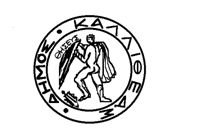 		Καλλιθέα    24/04/2024     Αρ. Πρωτ. 20724		Καλλιθέα    24/04/2024     Αρ. Πρωτ. 20724ΕΛΛΗΝΙΚΗ ΔΗΜΟΚΡΑΤΙΑΝΟΜΟΣ ΑΤΤΙΚΗΣΔΗΜΟΣ ΚΑΛΛΙΘΕΑΣΔΙΕΥΘΥΝΣΗ	:ΔΙΟΙΚΗΤΙΚΗΤΜΗΜΑ	:Υποστήριξης Πολιτικών ΟργάνωνΤαχ.Δ/νση	:ΜΑΤΖΑΓΡΙΩΤΑΚΗ 76, Κ.Α. 176 76ΑΡΜΟΔΙΟΣ	: Μαρίνα ΓρίβαΤηλεφ.		: 213 2070425e-mail		: m.griva@kallithea.grΕΛΛΗΝΙΚΗ ΔΗΜΟΚΡΑΤΙΑΝΟΜΟΣ ΑΤΤΙΚΗΣΔΗΜΟΣ ΚΑΛΛΙΘΕΑΣΔΙΕΥΘΥΝΣΗ	:ΔΙΟΙΚΗΤΙΚΗΤΜΗΜΑ	:Υποστήριξης Πολιτικών ΟργάνωνΤαχ.Δ/νση	:ΜΑΤΖΑΓΡΙΩΤΑΚΗ 76, Κ.Α. 176 76ΑΡΜΟΔΙΟΣ	: Μαρίνα ΓρίβαΤηλεφ.		: 213 2070425e-mail		: m.griva@kallithea.grΠΡΟΣΤον  ΠρόεδροΔημοτικού Συμβουλίου  Συνημμένα:- Το με αρ. πρωτ. 20463/24-04-2024 (Δήμου) έγγραφο του ΘΗΣΕΑ  Εσωτερική Διανομή:- Γρ. Δημάρχου- Γρ. Γενικού Γραμματέα- Γρ. Αντιδημάρχου (κ. Αυγερινού)- Τμ. Προϋπ/σμού και εκκαθάρισης δαπανών - Τ.Υ.Π.Ο. Η ANTIΔΗΜΑΡΧΟΣ ΙΩΑΝΝΑ ΕΥΤΥΧΙΑΔΟΥ